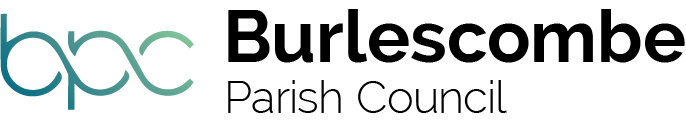 Burlescombe Parish CouncilAgenda for Meeting04.10.2021To be held at 7.30pm in the URC Westleigh.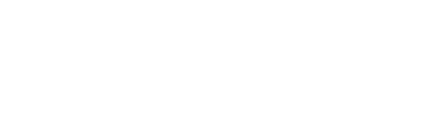 PRESENT AND APOLOGIESThose present:Those absent:DECLARATION OF INTERESTSOPEN FORUMMINUTES OF PREVIOUS MEETING AND MATTERS ARISINGFunding application for CC noticeboardWater TowerPark Wood (ditch and posts)COMMITTEE FOR BUSINESS AND INNOVATION (CBI)COMMITTEE FOR DEVELOPMENT, PLANNING AND TRANSPORTATION (CDPT)PlanningReport of New Applications21/01765/HOUSE Erection of first floor extension over garage Location: 6 Hensons Drive Westleigh Tiverton21/01703/FULL Siting of a residential caravan to include associated garden area Location: Land at NGR 308635 116864 (Corbetts) Burlescombe DevonReports of Decisions on Applications21/01377/FULL Erection of a covered manure store and associated concrete pad Location: Land and Buildings at NGR 304734 115031 (Lower Ayshford Farm) Westleigh DevonTransportationReport of Repairs to be AddressedReport of Repairs AddressedCOMMUNITY CHAMPION COMMITTEE (CCC)FINANCE, AUDIT AND RISK COMMITTEE (FARC)PUBLIC RIGHTS OF WAY (PROW)GRAND WESTERN CANAL JOINT ADVISORY COMMITTEE (JAC)QUARRY LIAISON COMMITTEECLERK’S REPORTExpenditure approved Jackalope	£500.00Grahame Hawkins	£180.00Clerk pay September	£330.00To be approved:Clerk pay Oct		£330.00Planning course SD 13/10/21  £36.00Summary of AccountsCORRESPONDENCEParking outside URC Westleigh/ Henson’s DriveMATTERS BROUGHT FORWARD FOR INFORMATION OR FUTURE AGENDAThe next meeting will be on November 1st 2021 at 19:00.The venue will be Burlescombe and Westleigh Community Hall.Sue JarvisParish Clerk